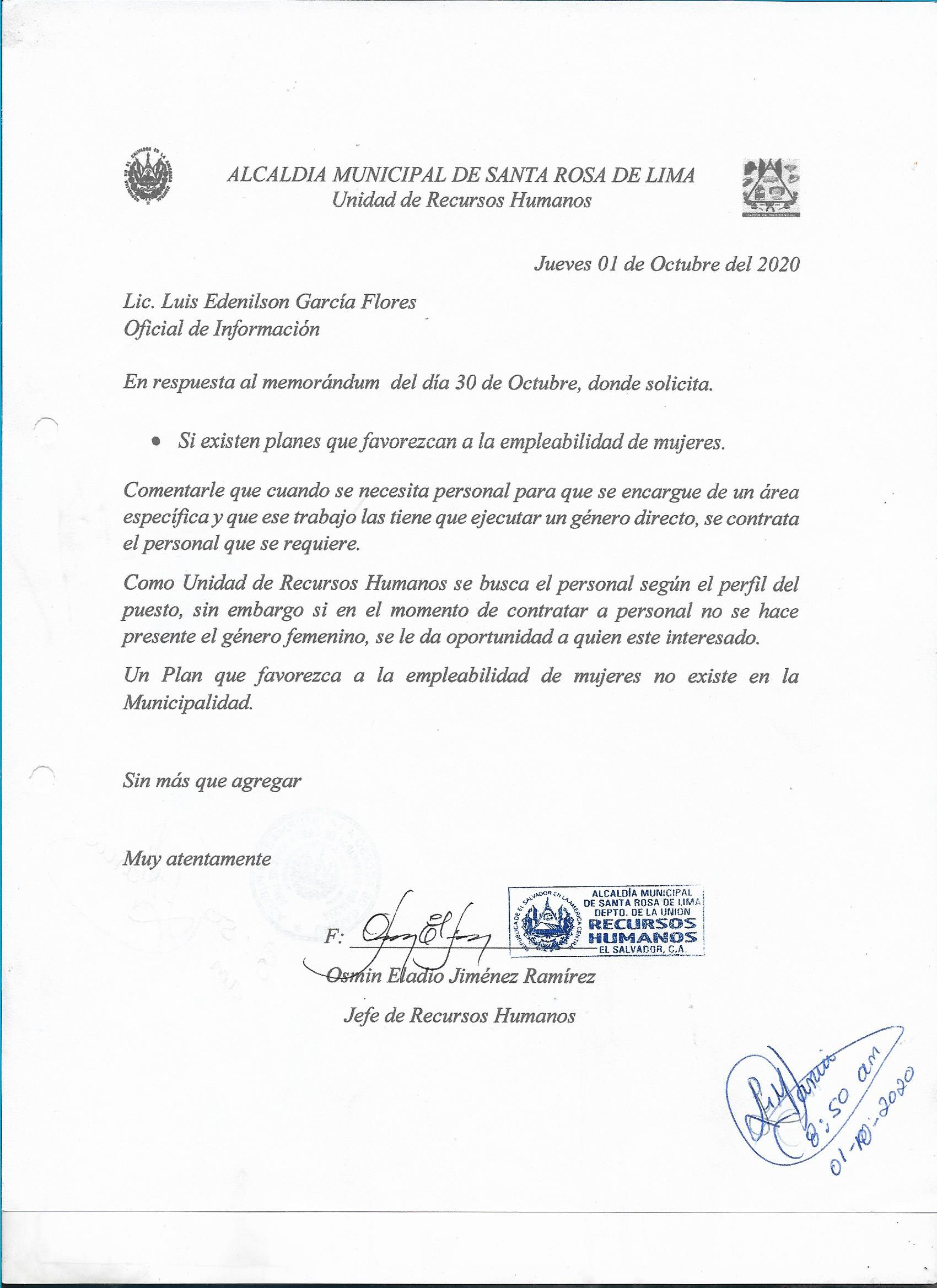 kkkkk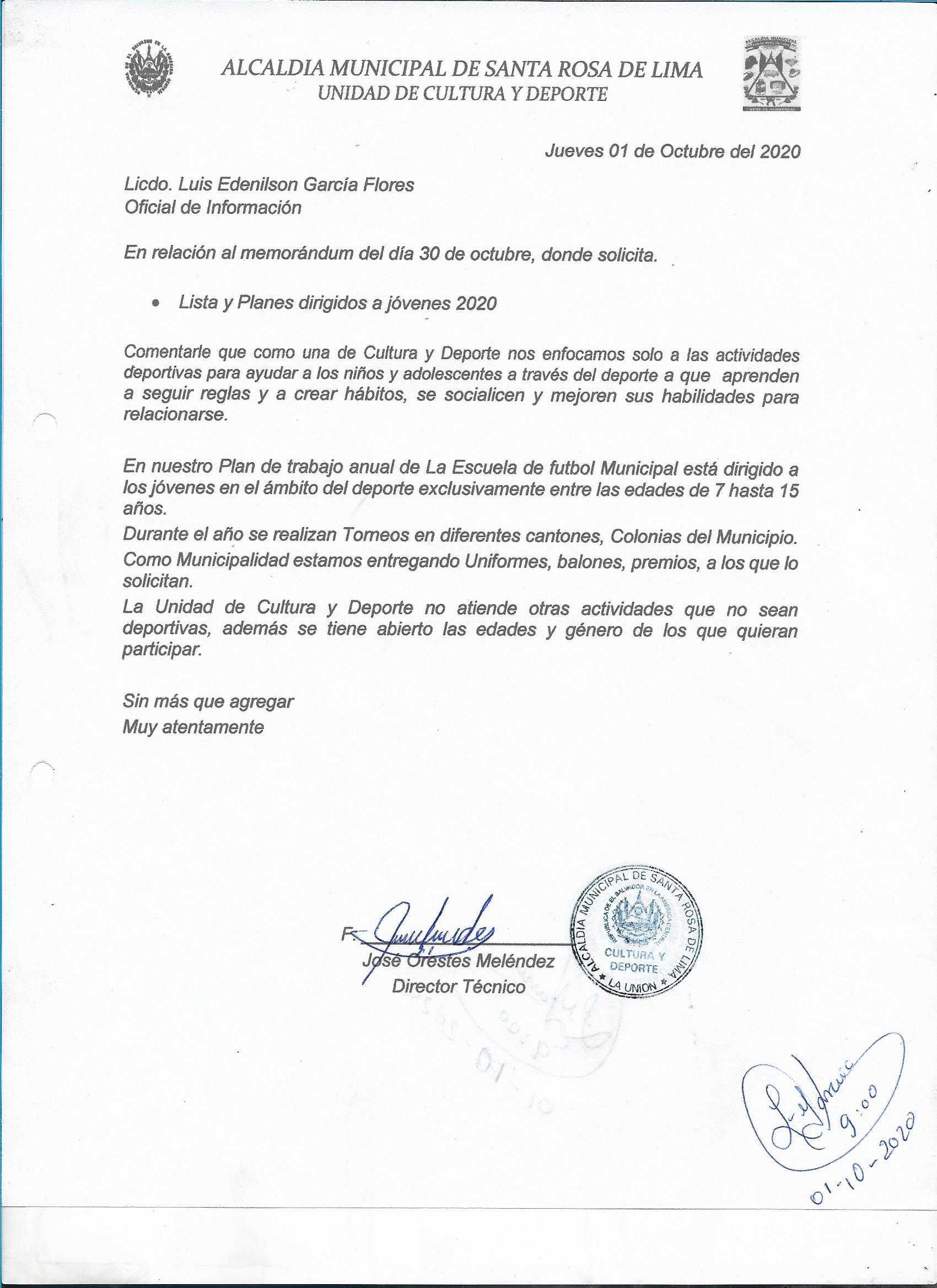 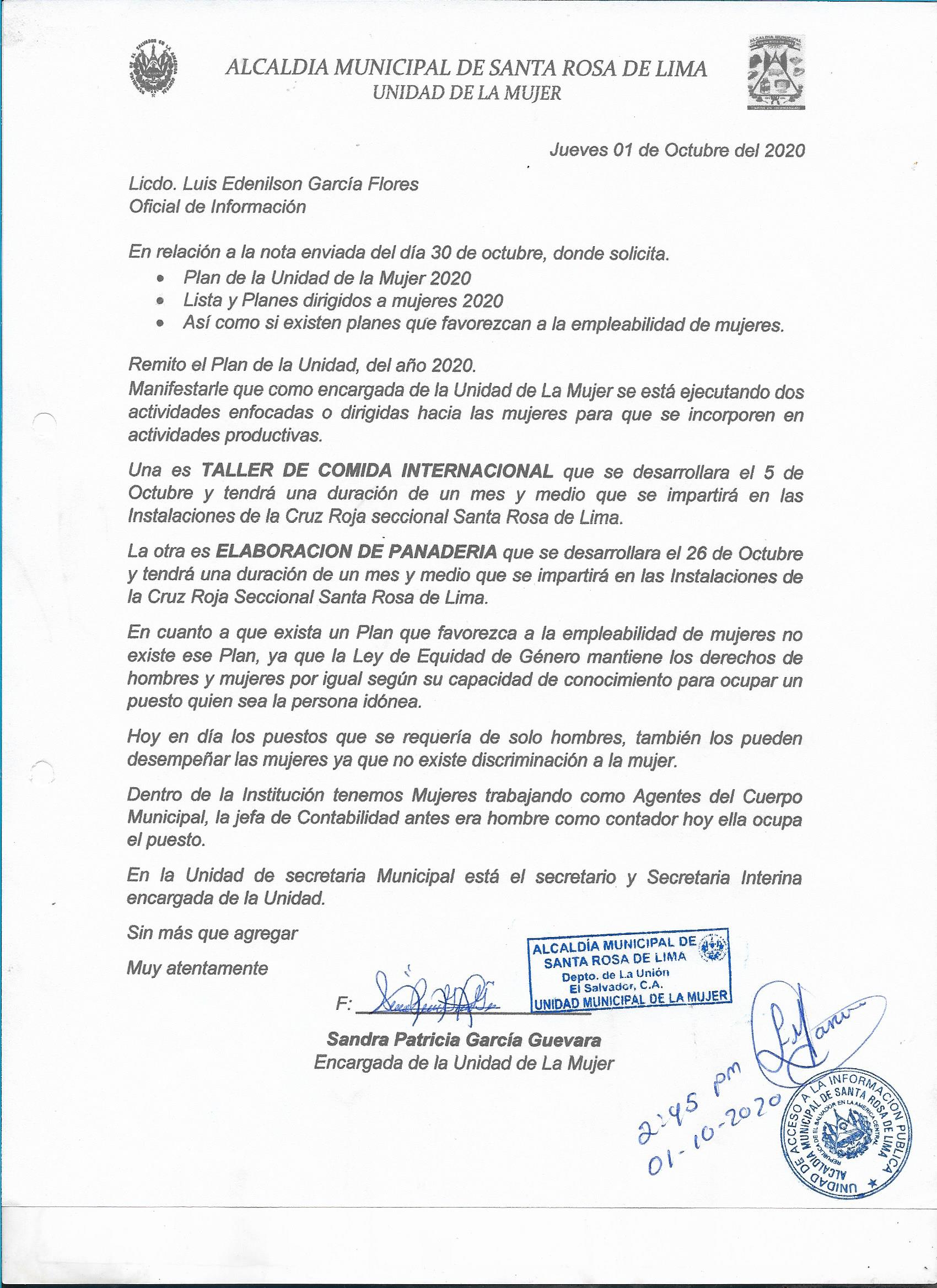 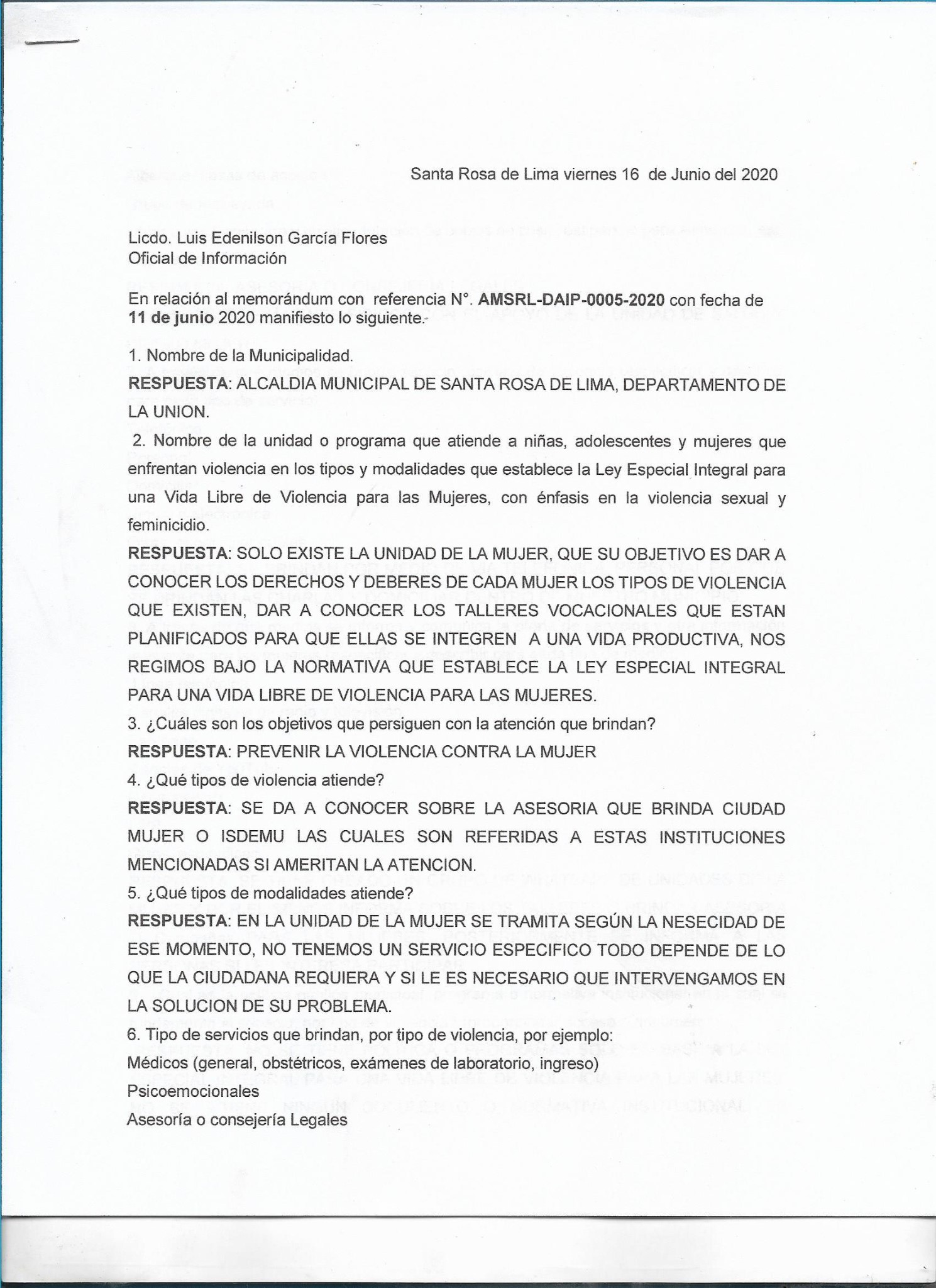 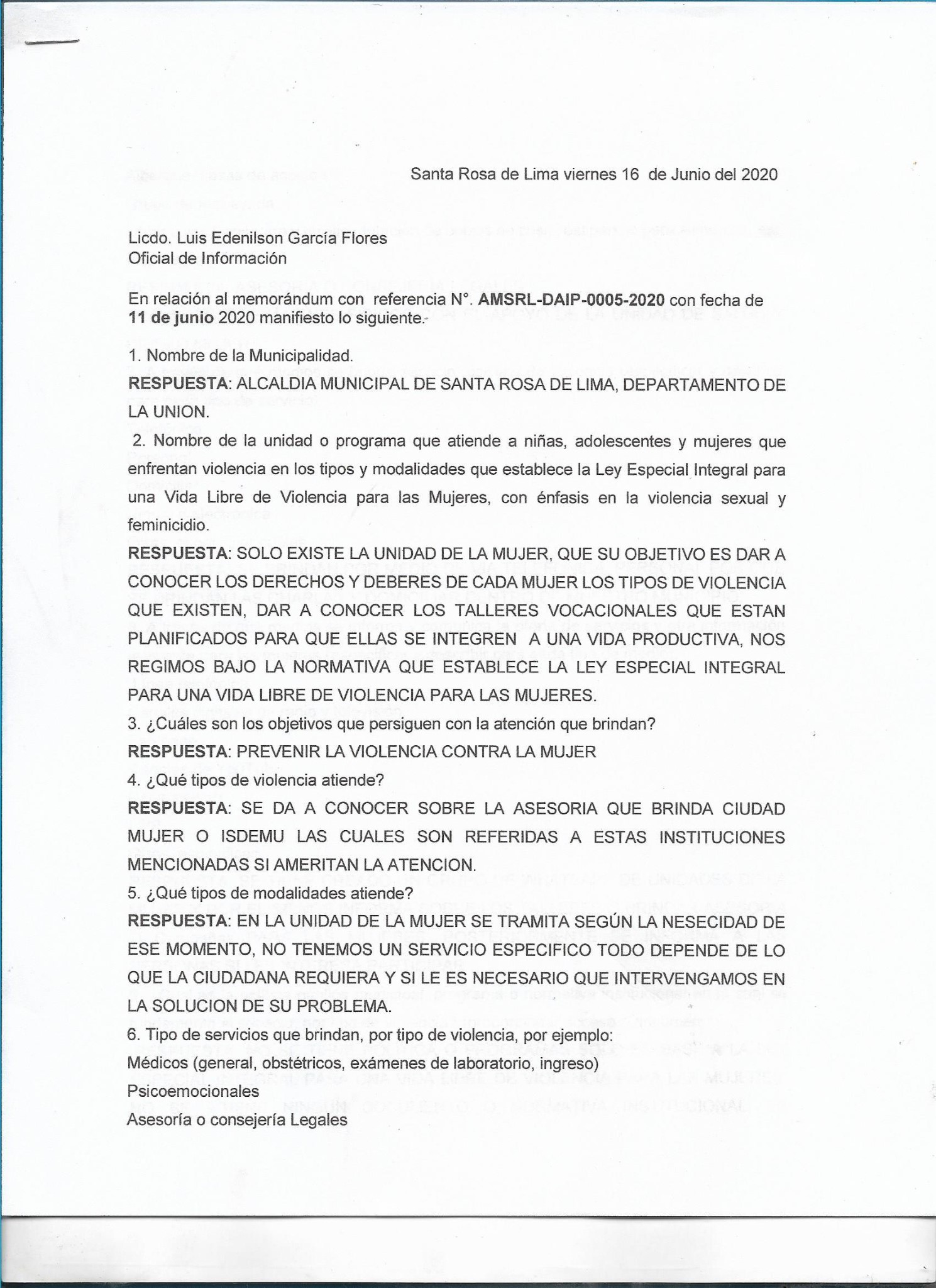 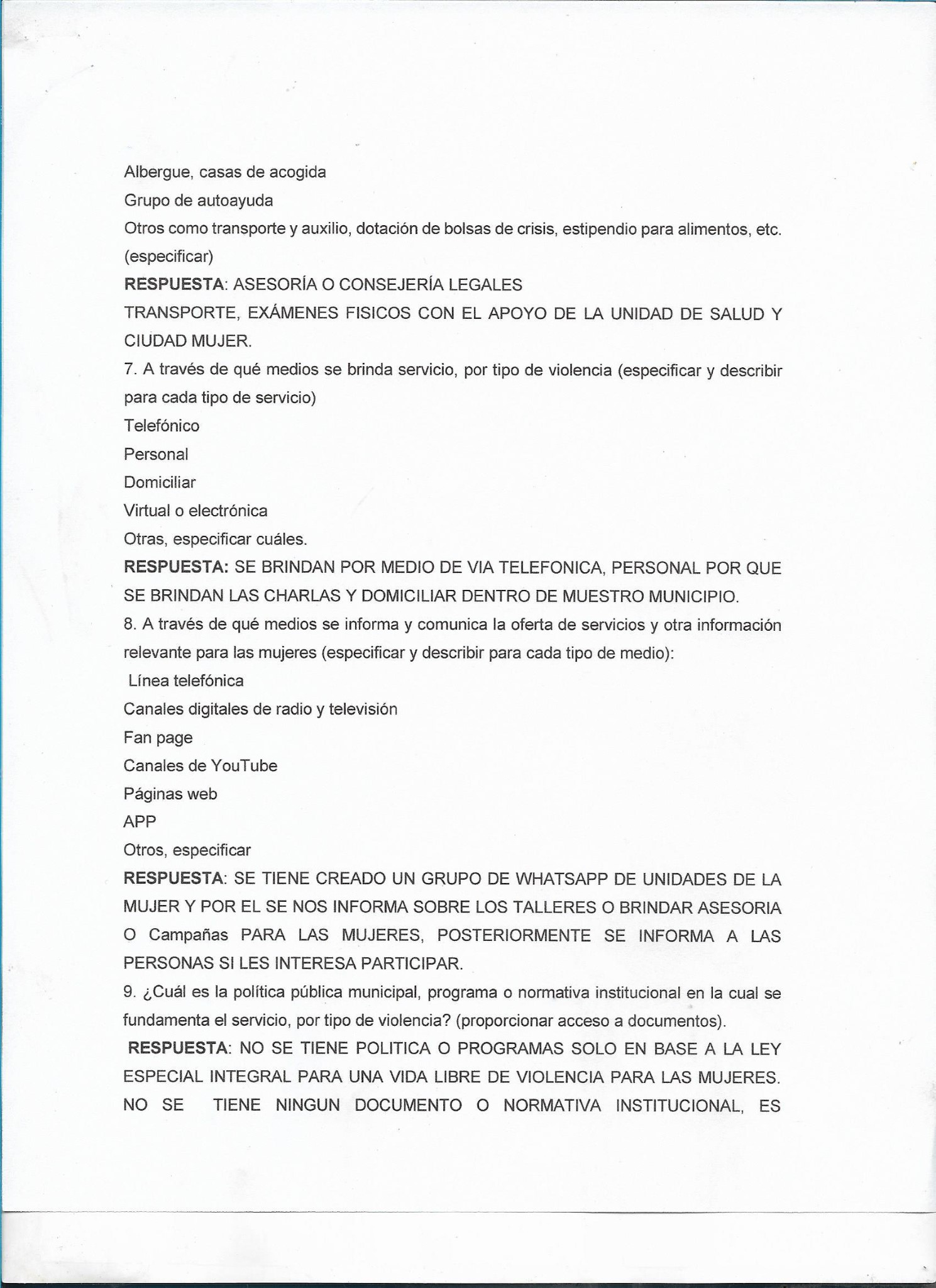 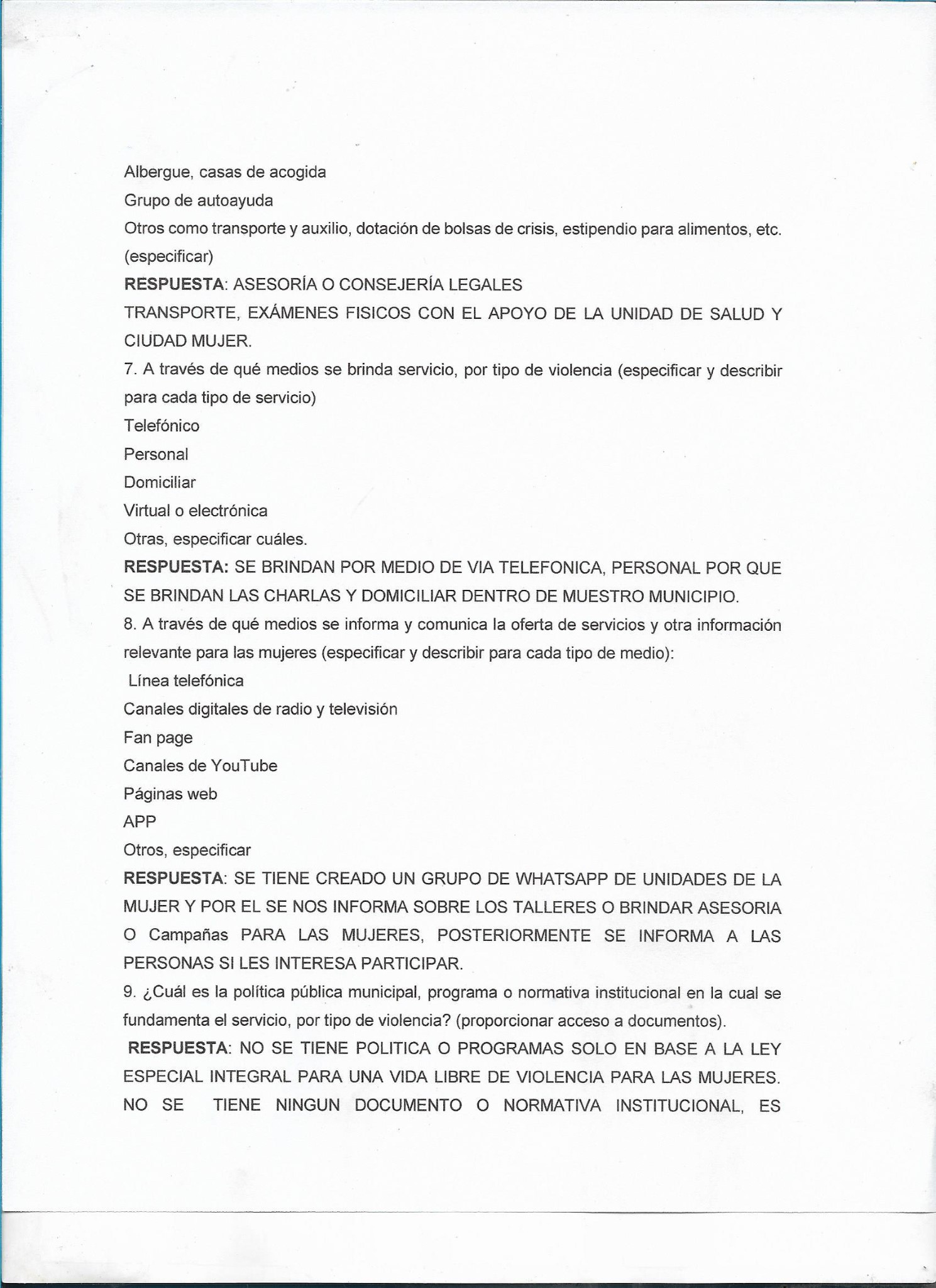 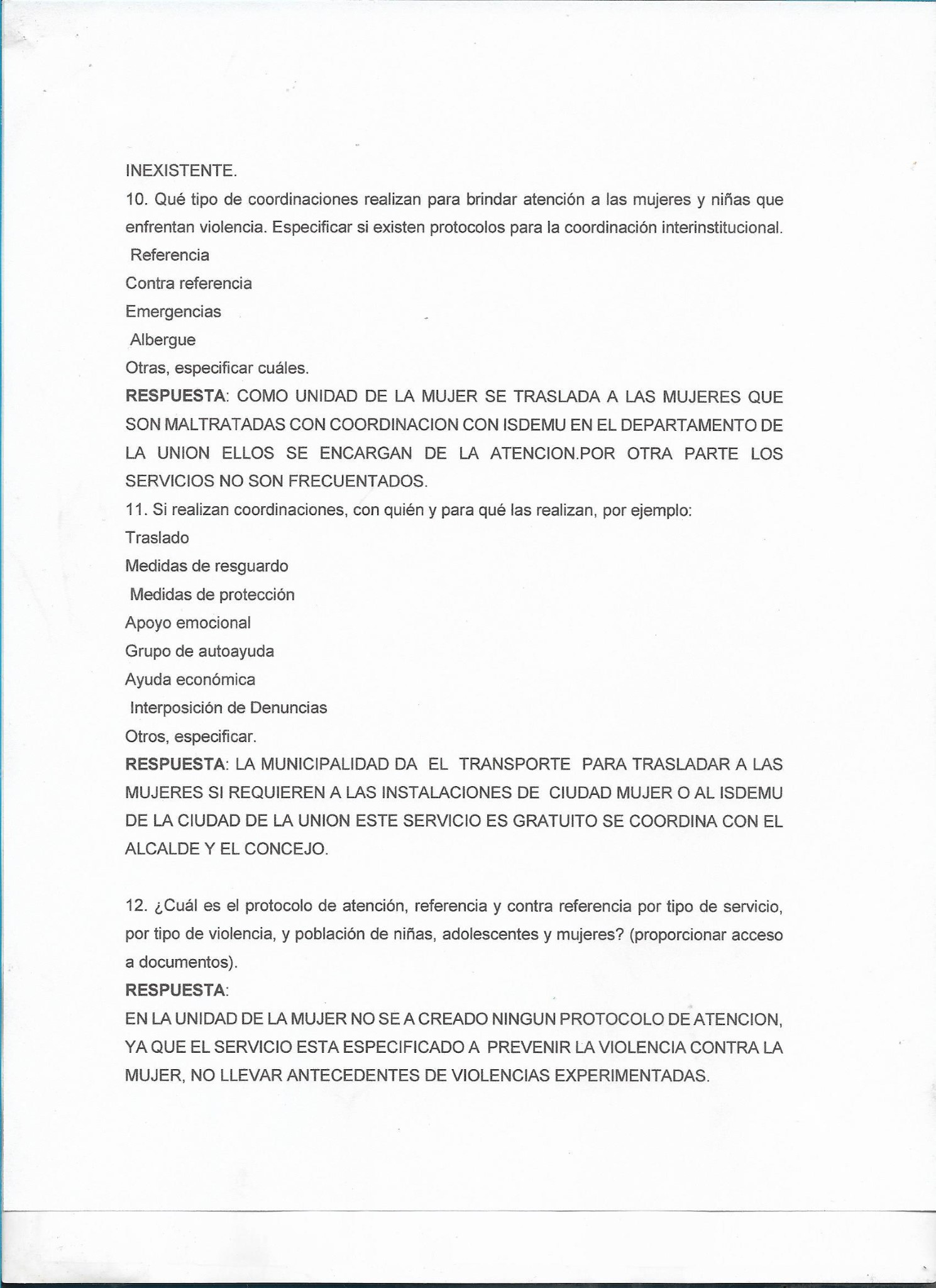 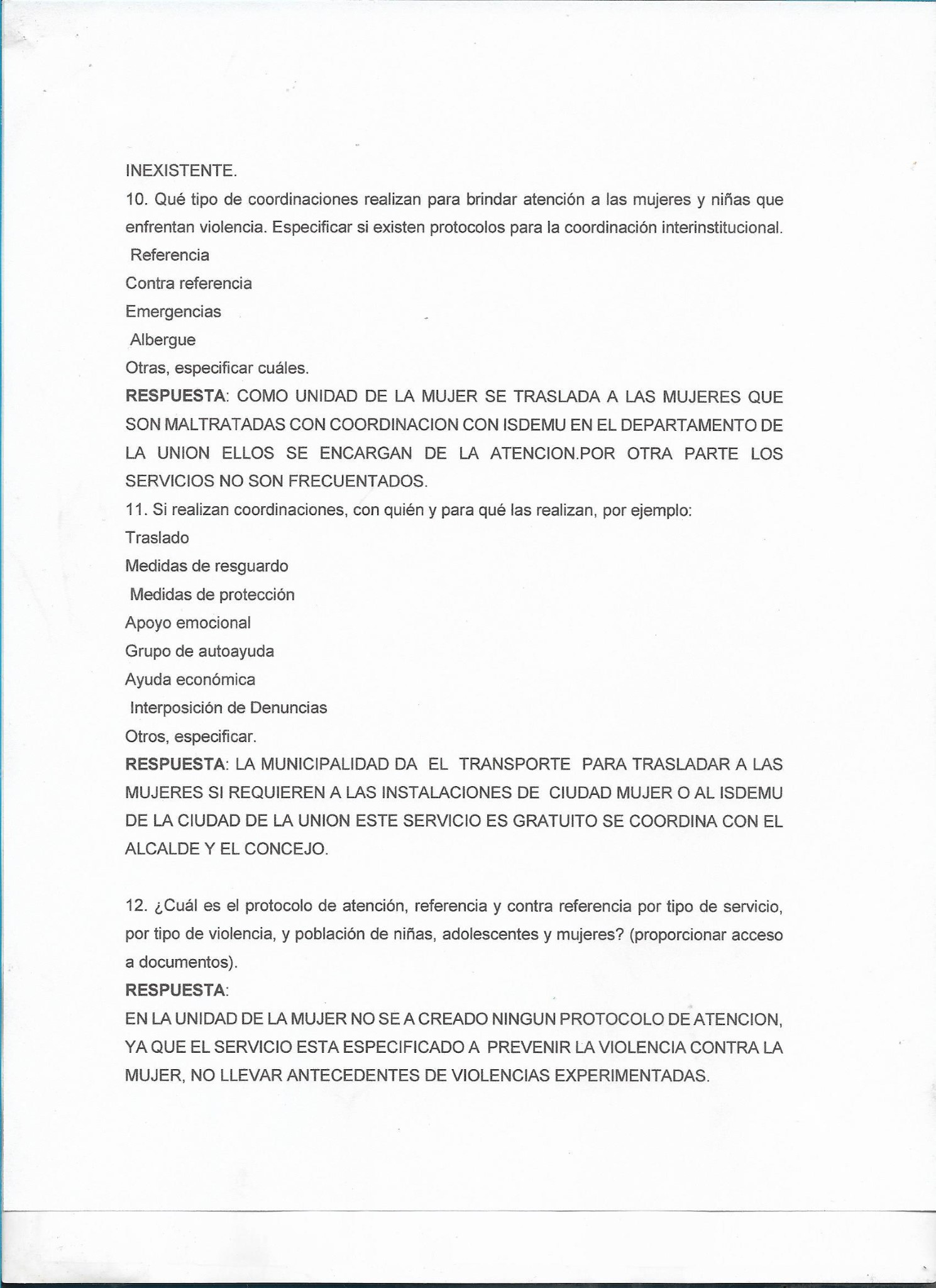 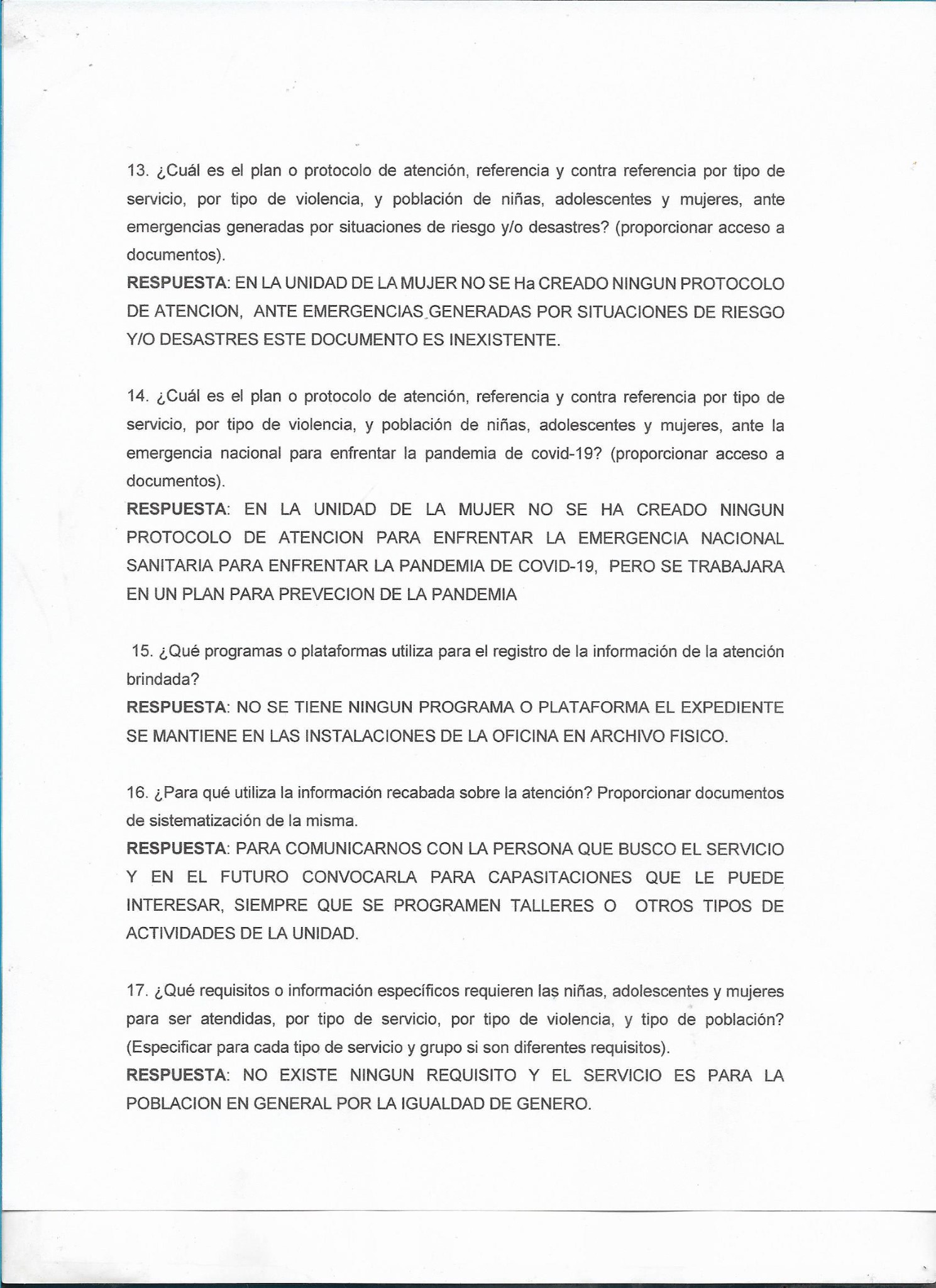 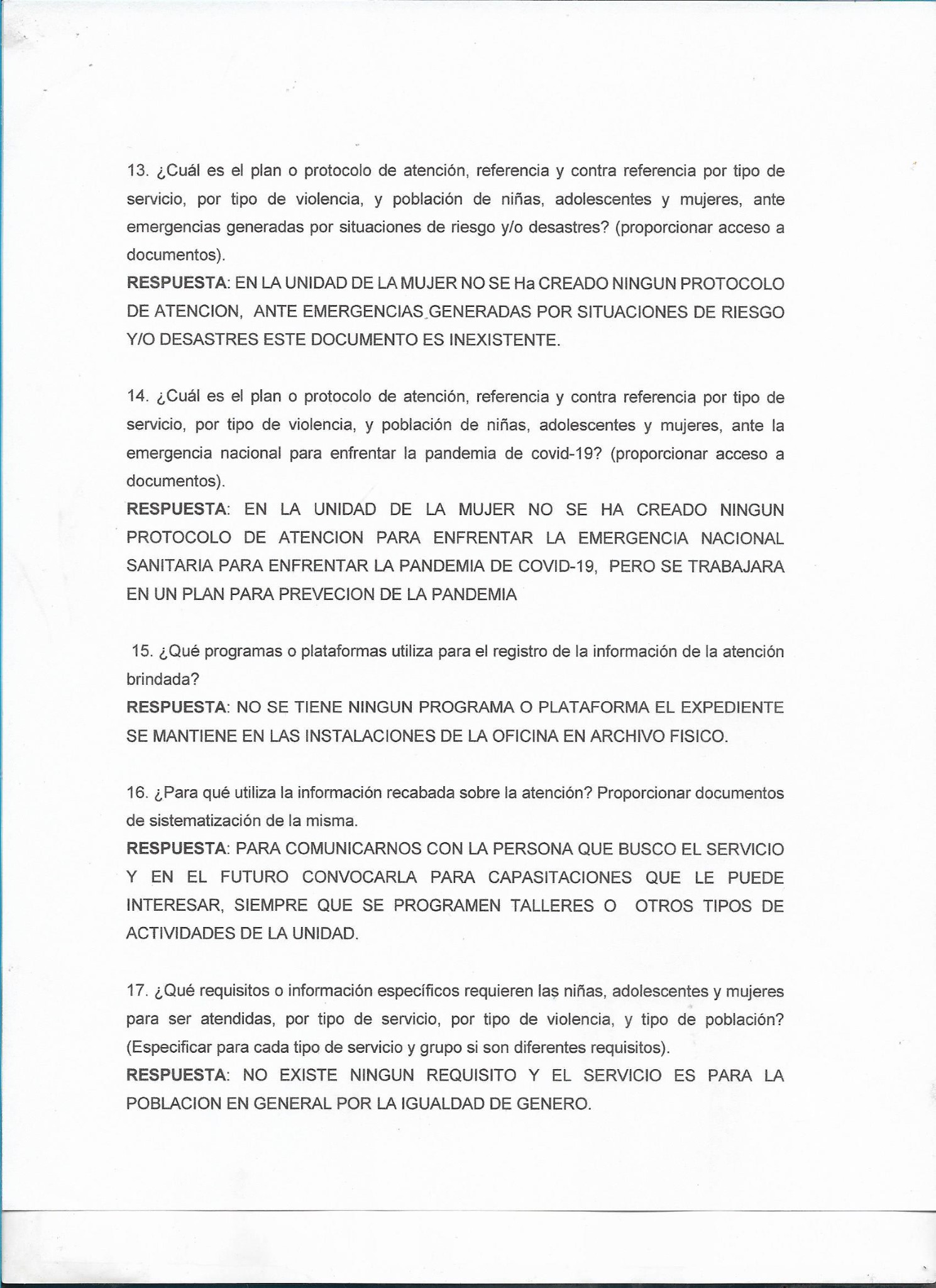 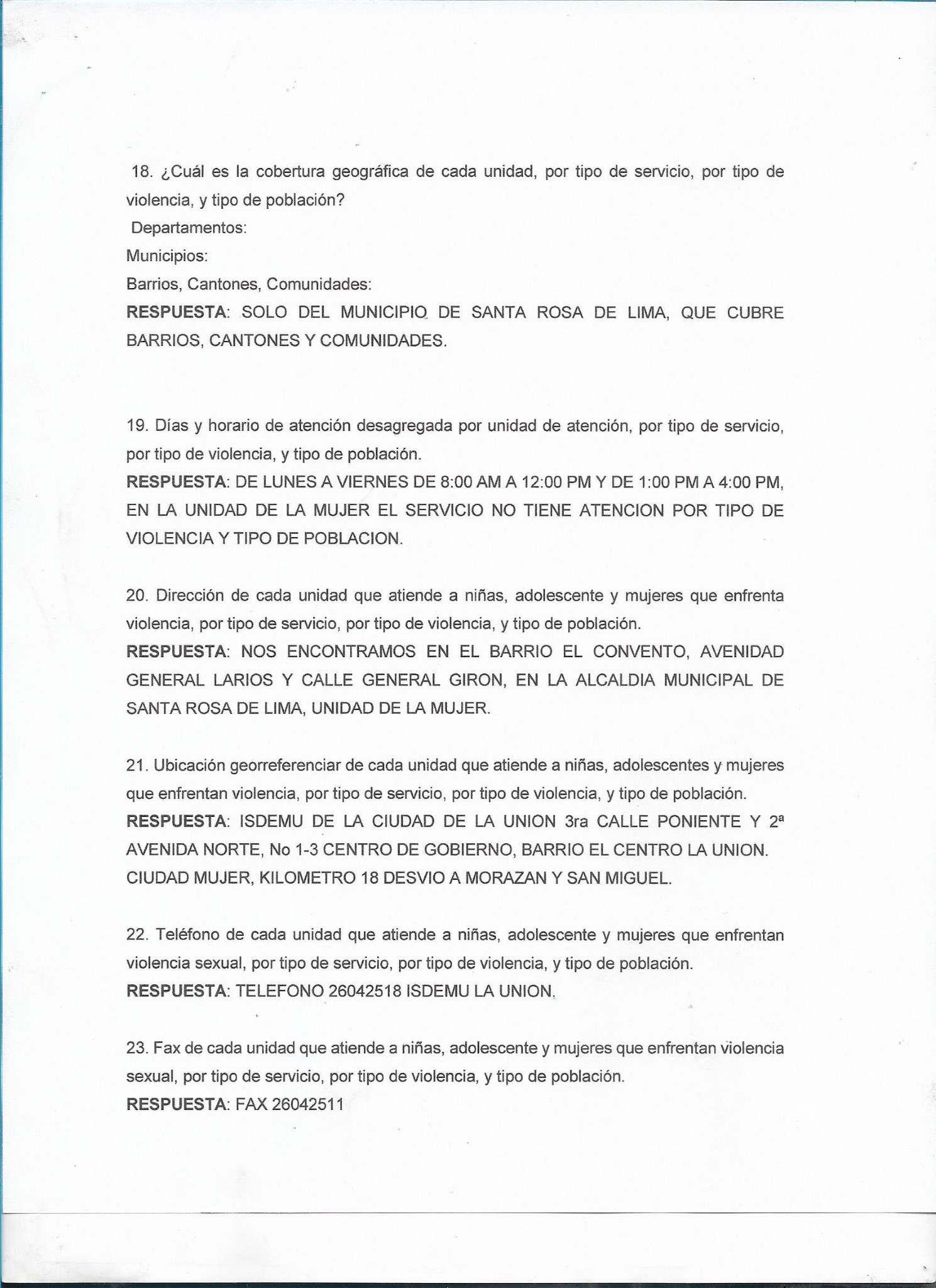 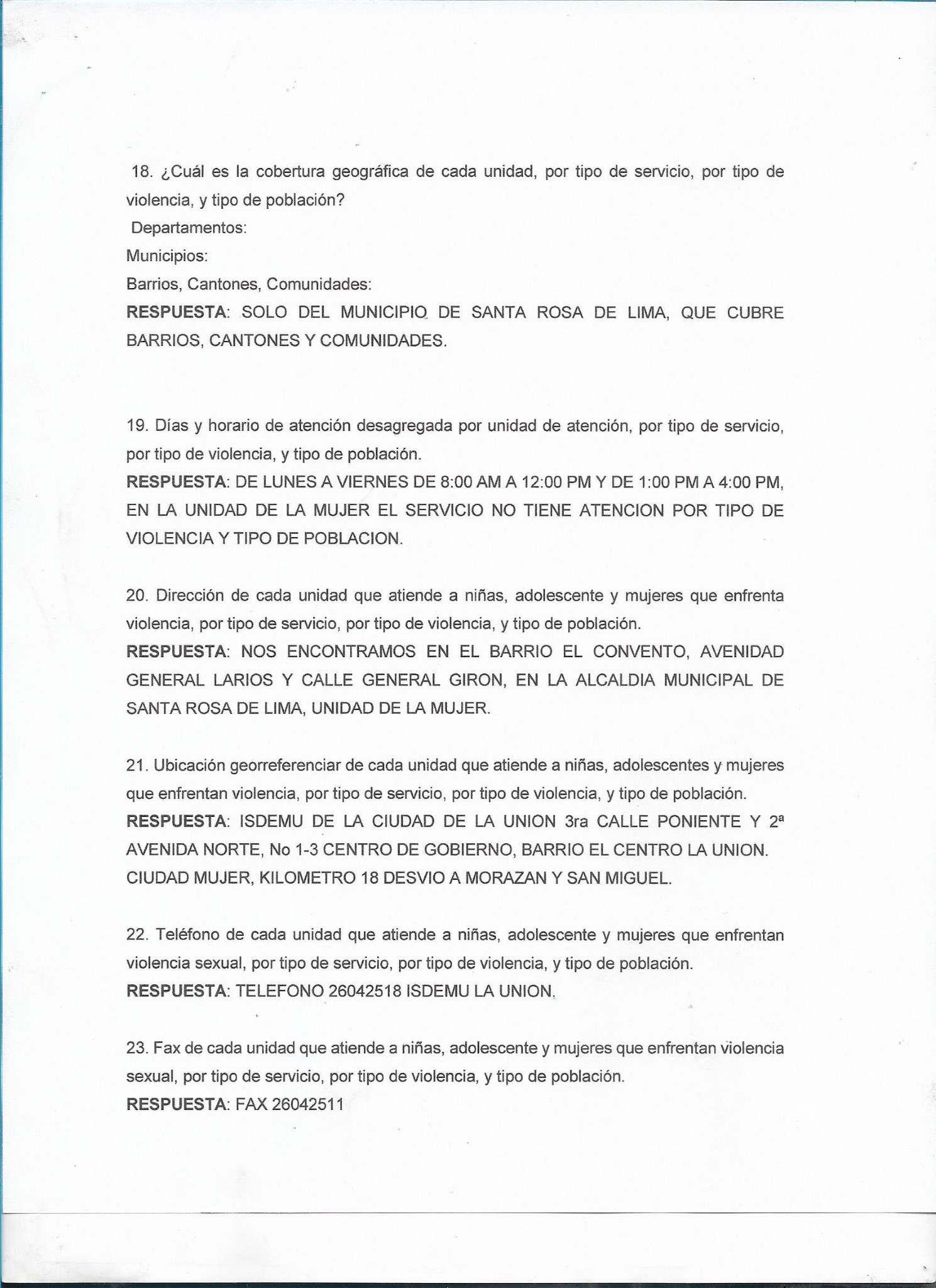 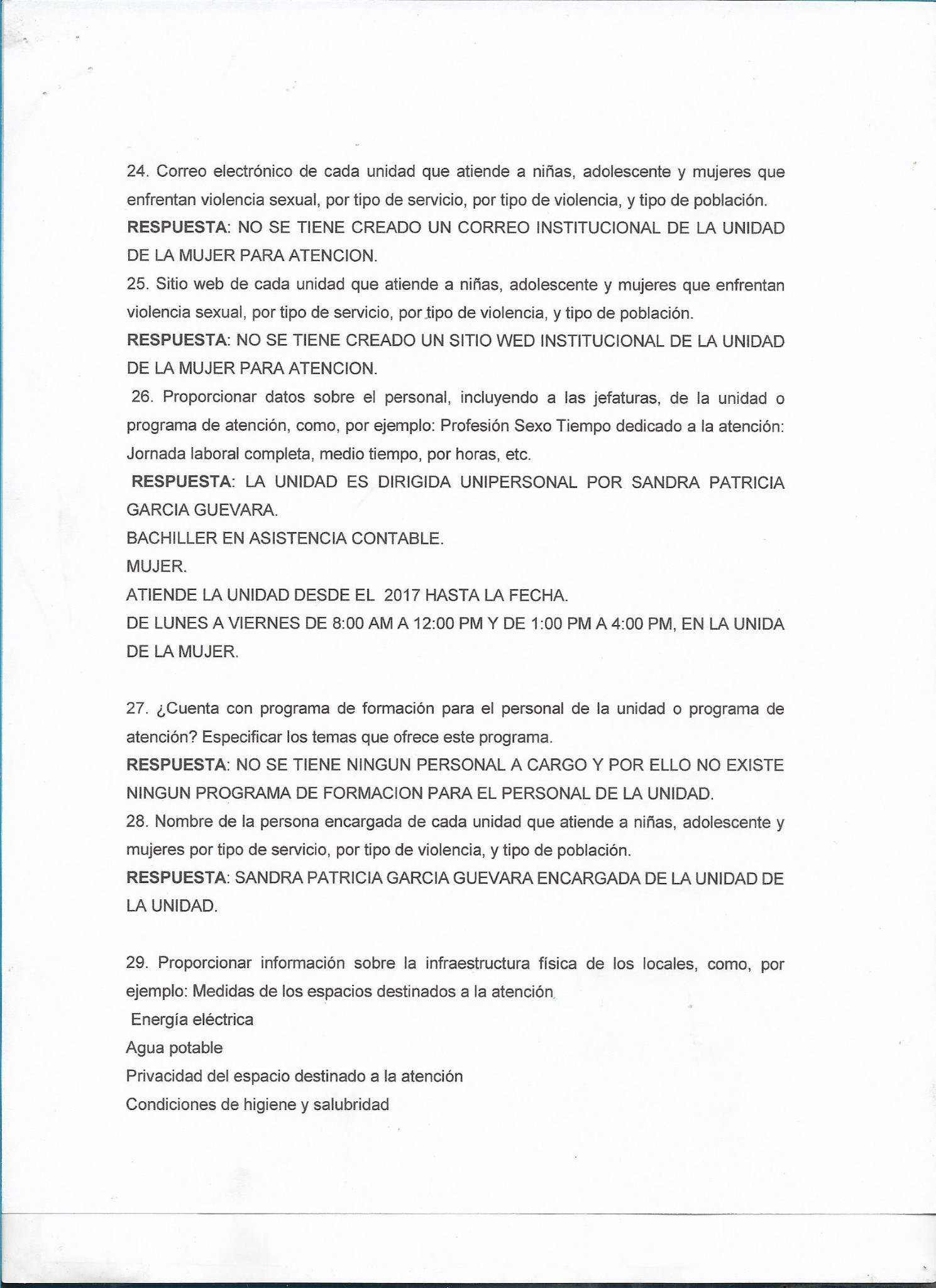 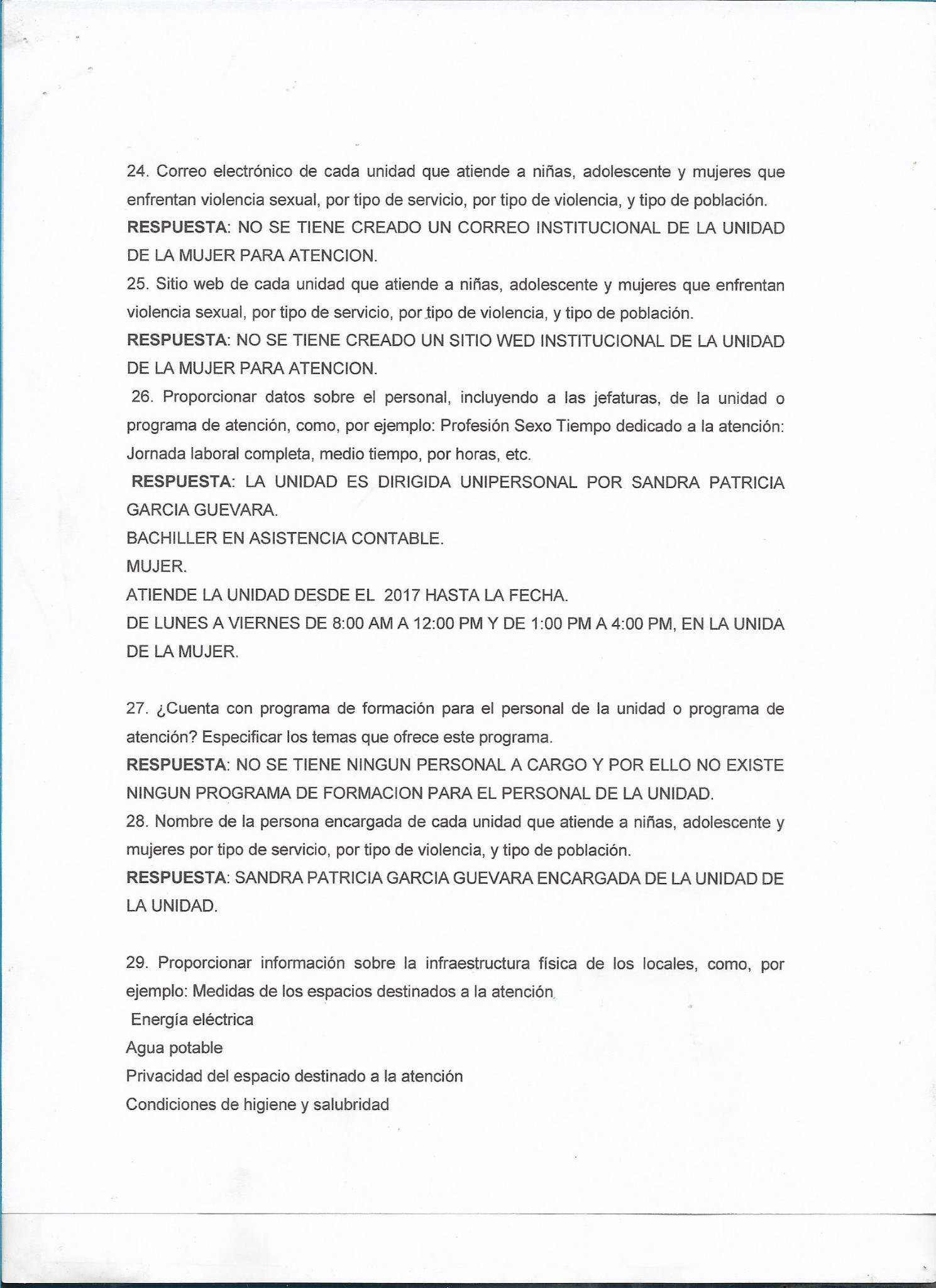 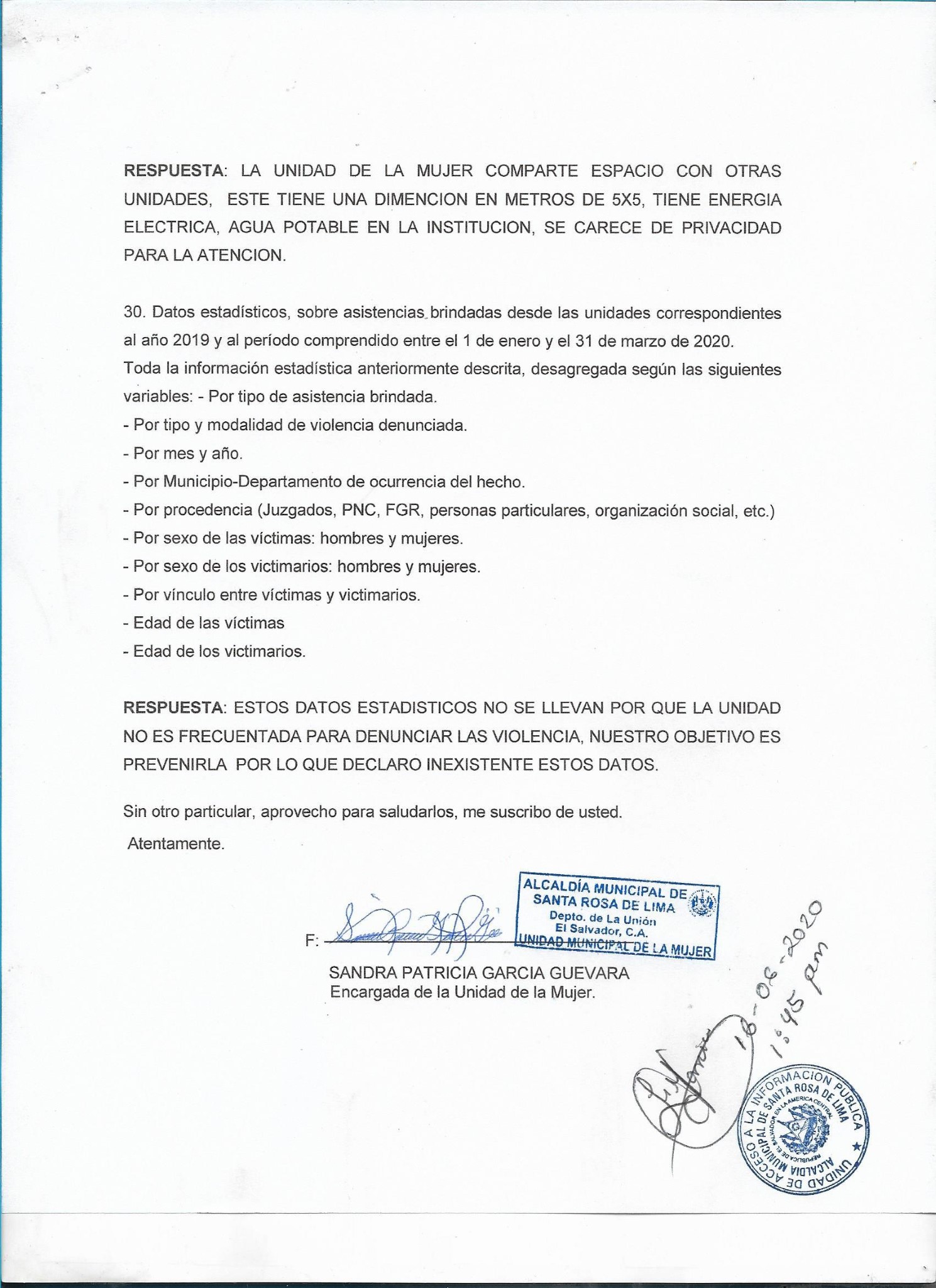 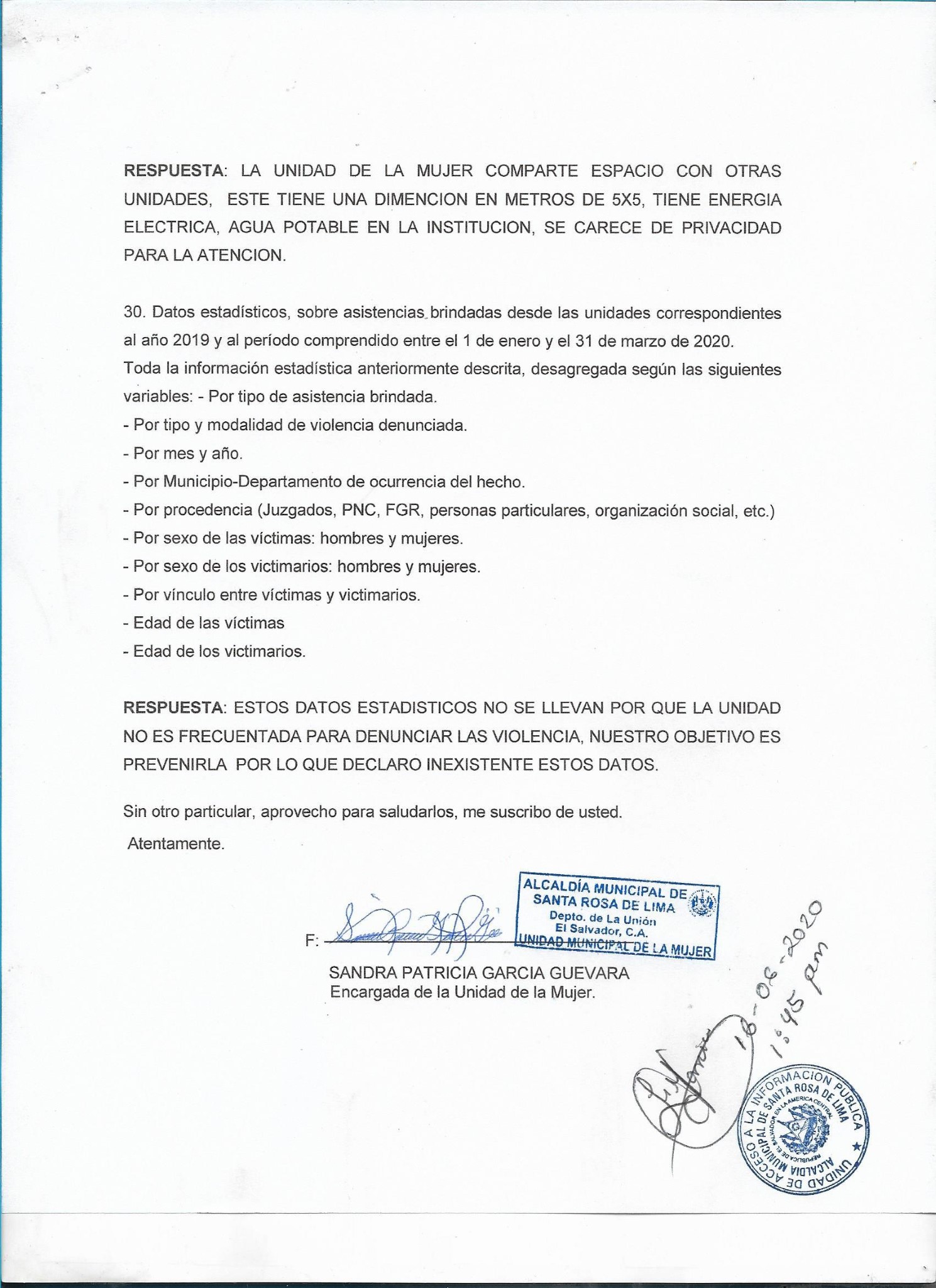 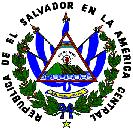 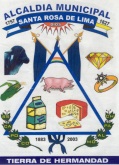 “ALCALDIA MUNICIPAL DE SANTA ROSA DE   LIMA  LA  UNION, EL SALVADOR UNIDAD DE MEDIO AMNIENTE                                              Lunes 05 de Octubre  de 2020En realcion al memorando  recibido el dia de hoy  con referencia N°AMSRL-DAIP-0010-2020, donde solicita informacion de la unidad de medio ambiente sobre:Lista y planes o proyecto enfocados al Medio ambiente.  Manifstarle que  se esta trabajando en base al Plan Operativo 2020 y al cumplimentos de  las medidas cautelares impuestas por el Juez Ambiental de San Miguel.Se detallan a continuacion los logros ancalsados por la Municipalidad :Se realizado jornadas de limpieza   del   Río Santa  de lima conocido rio de Pasaquinita.  Realizaron  jornadas de limpieza   del   Río  Agua Caliente  (2 kilómetros)Se realizado jornadas de limpieza   de quebrada (2 kilómetros)Se realizado jornadas de limpieza   de quebrada la  chorrera    de (2 kilómetro).Se realizado jornadas de limpieza   de quebrada el Cabildo de (2 kilómetro). Se elaboró  estiker para  pegar en los vehículos   con un mensaje (VIVE LIMPIO VIVE MEJOR POR UN SANTA ROSA MAS LIMPIO) Depositemos la basura en su lugar; ello para concientizar a la población Jornada de limpieza en los basureros  a cielo abiertos identificados  se  inició el  24  de Septiembre y finalizando al 03  de Diciembre   de 2018  dando como resultado la ubicación y eliminación de 97 basureros , los cuales de tallan a continuación :Limpieza de Basurero a cielo abierto en carretera ruta militar  Rosa de Lima Limpieza de    un basurero  a cielo abierto sector La ceiba  el albornos  Limpieza de   un basurero  a cielo abierto  Sector el Chila mate  el albornos Limpieza de  un  basurero  a cielo abierto sector Frente a la escuela el LimónLimpieza de  uno  basurero  a cielo abierto sector La cuesta del limón por AmateLimpieza de   basurero  a cielo abierto sector La  Cuesta el Limón   el  sector la ceiba Limpieza de   basurero  a cielo  abierto sector La  Cuesta el Limón  frente al  ceiba Limpieza de   basurero  a cielo  abierto sector La cuesta el limón por donde Juan ÁlvarezLimpieza de   basurero  a cielo  abierto sector Limpieza de cuneta  cuesta el limón.Limpieza de cuatro basureros a cielo abierto sector de la venta de agua el limón.Limpieza de  tres Botaderos  a cielo abierto en el sector  de colonia Loma LindaLimpieza  de  dos Botaderos a cielo  abierto en entrada a  colonia Turcios Limpieza de cuneta  ruta militar colonia Turcios Limpieza de cuneta  ruta militar colonia Vista  Hermosa  Limpieza de   basurero  a cielo  abierto en colonia Guadalupe  detrás ANDALimpieza de   basurero  a cielo  abierto en colonia Guadalupe Limpieza de    dos basurero  a cielo  abierto en colonia la Joya pozos tibios Limpieza de cinco basureros a cielo  abiertos en colonia Ponderosa  en diferentes lugares Limpieza de   basurero  a cielo  abierto en colonia Ponderosa  por donde Roberto cabezaLimpieza de   basurero  a cielo  abierto en colonia Ponderosa  por el instituto Nacional. Limpieza de   basurero  a cielo abierto en colonia Ponderosa  detrás del  instituto Nacional.Limpieza de Rio  de santa Rosa de Lima  y rotulo  instalado.Limpieza de   basureros  a cielo  abierto barrió el Convento sector en la 2 calle  oriente Limpieza de   basurero  a cielo  abierto barrió el Convento sector por (Daniel Cárcamo)Limpieza de   basurero  a cielo  abierto barrió el Convento sector en la final 8 calle  oriente (compa Talo).Limpieza de   basurero  a cielo  abierto barrió el Convento.Limpieza de Rio  de santa Rosa de Lima sector   del puente pasa quinita. Limpieza de  cuatro  basureros a cielo  abierto  la colonia la sabana  Limpieza de  basurero a cielo abierto en  colonia la sabana  por la ex hacienda  de  Carlos Reyes Limpieza de basurero a cielo abierto en  colonia la sabana  por el sector  la  cancha el Sol Limpieza de basurero a cielo abierto en  la colonia la sabana  por el sector el tanque  (Toño  Bombón).Limpieza de dos  basurero a cielo abierto en calle principal  de cantón las cañas Limpieza  de dos   rio de santa rosa sector la pista Limpieza  de  botadero a cielo abierto en el puente  la pista  colonia  santa maría  Limpieza  de  botadero a cielo abierto en el puente  la pista  Limpieza  de  botadero a cielo abierto en caserío  la pistas el  puente Limpieza  de   botadero a cielo abierto en calle  los cubos.Limpieza  de   dos botadero a cielo abierto en calle  los cubos (ranchería).Limpieza  de  tres   botadero a cielo abierto en calle  los cubosLimpieza  de  dos   botaderos a cielo abierto en  sector contiguo al Rastro Municipal Limpieza  de  uno  botadero a cielo abierto  por plaza alegre.Limpieza  de tres botaderos a cielo abierto en colonia los Santos detrás de la canchaLimpieza  de   cinco botaderos a cielo abierto en colonia los Santos  contigo a  la canchaLimpieza  de    dos  botaderos a cielo abierto en colonia San Sebastián por el puente.Limpieza  de   cuatro botaderos a cielo abierto en colonia  santa maría calle principal Limpieza  de  botadero a cielo abierto en colonia santa maría dos  contigo  a tienda sin nombre Limpieza  de cinco botaderos a cielo abierto en sector  agua caliente contigo al  puente.Limpieza  de    botadero a cielo abierto en sector   el comedor Celina  ruta militar.Limpieza  de cuatro  botaderos a cielo abierto en cantón mojones calle a Anamoros Limpieza  de dos   botaderos a cielo abierto en colonia ventura perla sector el chorizoLimpieza  de   botadero a cielo abierto en cantón el algodón  (los tambores)Limpieza  de cuatro  botaderos a cielo abierto en cantón mojones en caserío el rio Limpieza  de   botadero a cielo abierto en lotificación  el papalón.Limpieza  de   botadero a cielo abierto en colonia treminio sector  la cancha Limpieza  de   botadero a cielo abierto en  la ruta militar por cielos y ventanas MARIO”SLimpieza  de   botadero a cielo abierto en  la ruta militar  sector las 20 gradas Limpieza  de   botadero a cielo abierto en  la ruta militar   frente a funeraria la esperanza Limpieza  de   botadero a cielo abierto en colonia Sinaí contigo al Caguas sobre ruta militar Limpieza  de   botadero a cielo abierto en colonia san Carlos La Unidad de Medio Ambiente  le está dando seguimiento al plan de saneamiento ambiental continuo.En relación al, plan de trabajo  de la Unidad de Medio Ambiente 2020 ya se lo remití anteriormenteAtentamente F: ___________________________________José Otoniel Vásquez LozanoUnidad  de Medio Ambiente